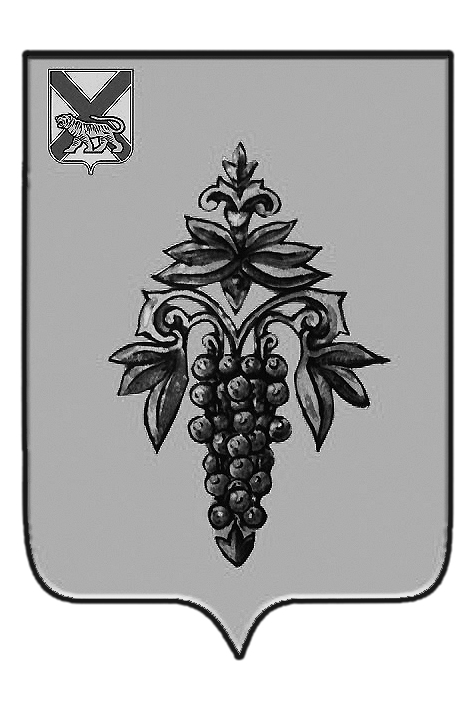 АДМИНИСТРАЦИЯЧУГУЕВСКОГО МУНИЦИПАЛЬНОГО РАЙОНАПРИМОРСКОГО КРАЯПОСТАНОВЛЕНИЕ                                                                                с. Чугуевка	                                                    О внесении изменений в постановление администрации Чугуевского муниципального района от 01.06.2016 №235-НПА «Об утверждении Положения о проведении открытого конкурса на право получения свидетельства об осуществлении перевозок по одному или нескольким муниципальным маршрутам регулярных перевозок по нерегулируемым тарифам в границах Чугуевского муниципального района»    	 Руководствуясь статьей 32 Устава Чугуевского муниципального района, администрация Чугуевского муниципального района,ПОСТАНОВЛЯЕТ:              1. Внести в постановление администрации Чугуевского муниципального района от 01.06.2016 №235-НПА «Об утверждении Положения о проведении открытого конкурса на право получения свидетельства об осуществлении перевозок по одному или нескольким муниципальным маршрутам регулярных перевозок по нерегулируемым тарифам в границах Чугуевского муниципального района» в следующие изменения:1) подпункт 2) пункта 2.2 раздела 2 изложить в следующей редакции:«2) не позднее чем через тридцать дней со дня наступления обстоятельств, предусмотренных частью 10 статьи 24 либо пунктом 1, 2, 3 или 7 части 1 статьи 29 Федерального закона;» 2) пункт 2.2 раздела 2 дополнить подпунктом 3) следующего содержания:«3) не позднее чем через тридцать дней со дня принятия предусмотренного статьей 18 Федерального закона решения о прекращении регулярных перевозок по регулируемым тарифам и начале осуществления регулярных перевозок по нерегулируемым тарифам.»;          3) пункт 2.5 раздела 2 изложить в следующей редакции:«2.5 Без проведения открытого конкурса свидетельство об осуществлении перевозок по маршруту регулярных перевозок и карты маршрута регулярных перевозок выдаются один раз на срок, который не может превышать сто восемьдесят дней, в день наступления обстоятельств, которые предусмотрены частью 3 статьи 19 Федерального закона.»;         4) в подпункте 4.2.3 пункта 4.2 раздела 4 после слов «конкурса» дополнить словами «, установленные статьей 23 Федерального закона;»;        5) в подпункте 3) пункта 4.3 раздела 4 слова «установленным конкурсной документацией» заменить словами «установленным статьей 23 Федерального закона.»;        6) подпункт 2) пункта 5.1 раздела 5 изложить в следующей редакции:«2) принятие на себя обязательства в случае предоставления участнику открытого конкурса права на получение свидетельства об осуществлении перевозок по маршруту регулярных перевозок подтвердить в сроки, определенные конкурсной документацией, наличие на праве собственности или на ином законном основании транспортных средств, предусмотренных его заявкой на участие в открытом конкурсе;»;7) пункт 5.1 раздела 5 дополнить подпунктом 6) следующего содержания:«6) отсутствие в отношении юридического лица, индивидуального предпринимателя, участника договора простого товарищества обстоятельств, предусмотренных частью 8 статьи 29 Федерального закона.».2. Настоящее постановление вступает в силу со дня его официального опубликования.Глава Чугуевского муниципального района, глава администрации                                                                        Р.Ю.Деменёв